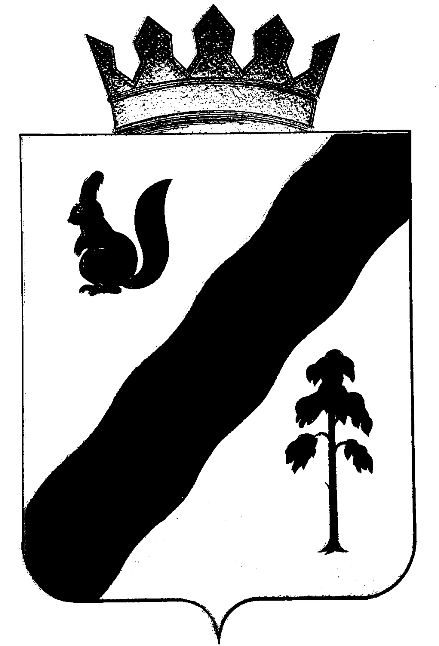 ПОСТАНОВЛЕНИЕАДМИНИСТРАЦИи ГАЙНСКОГО МУНИЦИПАЛЬНОГО ОКРУГАПЕРМСКОГО КРАЯО  внесении изменений в состав Комиссии по делам несовершеннолетних и защите их прав Гайнского муниципального округа,Пермского края, утвержденногопостановлением администрации Гайнскогомуниципального округа от 19.03.2020г.  №31       В соответствии с  Постановлением Правительства Российской Федерации  от 06.11.2013 № 995  «Об утверждении  Примерного положения о комиссиях по делам несовершеннолетних и защите их прав», постановлением администрации Гайнского муниципального округа Пермского края от 19.03.2020 №31 «Об утверждении Положения об организации деятельности комиссии по делам несовершеннолетних и защите их прав Гайнского муниципального округа, её состава» ПОСТАНОВЛЯЕТ:1.Внести в состав Комиссии по делам несовершеннолетних и защите их прав Гайнского муниципального округа  следующие изменения:   Кондратюк Татьяна Леонидовна – и.о. заместителя главы Гайнского муниципального округа по социальной и внутренней политике – начальник управления образования, председатель Комиссии по делам несовершеннолетних и защите их прав Гайнского муниципального округа, член комиссии;  Носкова Ирина Борисовна –  главный специалист, заместитель председателя Комиссии по делам несовершеннолетних и защите их прав Гайнского муниципального округа, член комиссии;  Исаева Валентина Александровна – главный специалист, ответственный секретарь Комиссии по делам несовершеннолетних и защите их прав Гайнского муниципального округа, член комиссии1.1.Позицию:«Шагитова Татьяна Леонидовна – заместитель начальника управления образования Гайнского района, член комиссии» (дублер – Палаухина Любовь Владимировна) – главный специалист управления образования Гайнского района, член комиссииизложить в следующей редакции:«Шагитова Татьяна Леонидовна – заместитель начальника управления образования администрации Гайнского муниципального округа, член комиссии».(дублер – Палаухина Любовь Владимировна) – главный специалист управления образования администрации Гайнского муниципального округа, член комиссии.1.2.Позицию:«Анфалова Елена Ивановна – главный специалист опеки и попечительства отдела по Гайнскому району ТУ МСР ПК по КПО, член комиссии»изложить в следующей редакции:«Анфалова Елена Ивановна – главный специалист опеки и попечительства по Гайнскому муниципальному округу ТУ МСР ПК по КПО, член комиссии»1.3.Позицию: «Цырдя Лариса Михайловна – начальник отдела по Гайнскому району ТУ МСР ПК по КПО, член комиссии»изложить в следующей редакции:«Цырдя Лариса Михайловна – начальник отдела по Гайнскому муниципальному округу ТУ МСР ПК по КПО, член комиссии»1.4.Позицию:«Мокрецова  Елена Ивановна – врач - педиатр ГБУЗ ПК «Гайнская ЦРБ», член комиссии»изложить в следующей редакции:«Мокрецова Елена Ивановна – врач - педиатр ГБУЗ ПК «Северная больница КПО», член комиссии»1.5.Позицию:«Мазунина Ираида Витальевна – и.о. начальника территориального отдела ГКУ ЦЗН по Гайнскому району, член комиссии»изложить в следующей редакции:«Мазунина  Ираида Витальевна – начальник территориального отдела ГКУ ЦЗН Пермского края  по Гайнскому району, член комиссии».2. Ввести в состав комиссии по делам несовершеннолетних и защите их прав  Гайнского муниципального округа:«Атькову Евгению Васильевну – заведующую сектором молодежной и внутренней политике, культуры и спорта администрации Гайнского муниципального округа, членом комиссии».   3.Настоящее постановление вступает в силу с момента подписания и подлежит  опубликованию на официальном сайте  Гайнского муниципального округа.   4.Контроль за  исполнением  постановления возложить на  и.о. заместителя главы по социальной и внутренней политике – начальника управления образования.  Глава   муниципального округа – глава администрации Гайнского муниципального  округа                                            Е.Г.Шалгинских                                                                                               УТВЕРЖДЕН                                                                                                    Постановлениемадминистрации Гайнского                                                                                                               муниципального округа                                                                                                            от 19.03.2020  № 31                                                             СОСТАВ               КОМИССИИ ПО ДЕЛАМ НЕСОВЕРШЕННОЛЕТНИХ       И ЗАЩИТЕ ИХ ПРАВ  ГАЙНСКОГО МУНИЦИПАЛЬНОГО  ОКРУГАКондратюк Татьяна Леонидовна        -  и.о.заместителя главы  по социальной  и                                                                        внутренней  политике – начальник  управления                                                                        образования, председатель комиссииНоскова Ирина Борисовна                    - главный специалист, заместитель председателя                                                                       комиссииИсаева Валентина Александровна     -  главный специалист, ответственный секретарь                                                                        комиссииЧЛЕНЫ КОМИССИИ:Шагитова Татьяна Леонидовна           -  заместитель начальника управления образования                                                                         Гайнского района(дублер  – Палаухина Любовь                - главный специалист управления образования                    Владимировна )                        Гайнского района
Базуева  Нина Дмитриевна                    - специалист по социальной работе ОСС СВГ в Гайнском                                                                         районе, ГКУ ПК СОН ЦПД г.КудымкарЛунегова Елена Николаевна                 - заведующая отделением по сопровождению семей с                                                                         детьми по Гайнскому районуАнфалова Елена Ивановна                    - главный специалист опеки и попечительства отдела по                                                                         Гайнскому району ТУ  МСР ПК по КПОЦыря Лариса Михайловна                    - начальник отдела по Гайнскому району ТУ МСР                                                                        ПК по КПОМокрецова Елена Ивановна                  - врач- педиатр   ГБУЗ ПК «Гайнская ЦРБ»Зерова Елена Григорьевна                     - главный  специалист  КДН и ЗП Гайнского                                                                         муниципального округа по координации ИПРШкудов Олег Павлович                          - заместитель начальника ОМВД России по                                                                          Гайнскому  району (дублер – Трубинов Константин )          - начальник УУП и ПДН ОМВД России по                    Федорович                                  Гайнскому районуМазунина Ираида Витальевна               - и.о. начальника территориального отдела ГКУ ЦЗН по                                                                          Гайнскому районуБормотова Ольга Геннадьевна              - начальник филиала УИИ  по Гайнскому району 15.09.2020№858